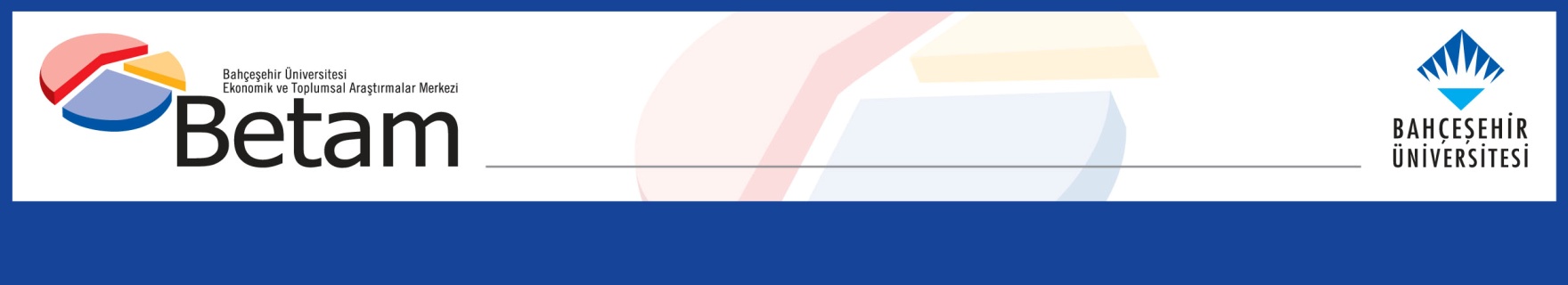 SLIGHT INCREASE IN NonAGRICULTURAL UNEMPLOYMENT Seyfettin Gürsel* Gökçe Uysal and Mine DurmazAbstractSeasonally adjusted labor market data shows that nonagricultural unemployment rate has reached 12.8 percent, increasing by 0.1 percentage points in the period of November 2014 compared to the period of October 2014. During last three months, nonagricultural unemployment rate has stagnated at the level of 12.8 percent. In the period of November 2014, employment in manufacturing sector decreased by 80 thousand and employment in services and in construction expanded by 50 and 46 thousand, respectively. According to Betam forecasting model based on Kariyer.net data, nonagricultural unemployment rate will remain constant in the period of December 2014. Nonagricultural labor force and employment continue to soar According to data released by TurkStat in the period of November 2014, nonagricultural labor force increased by 1 million 710 thousand (7.8 percent), non-agricultural employment increased by 1 million 119 thousand (5.7 percent) and non-agricultural unemployment increased by 591 thousand compared the same period in the previous year (Figure1). In spite of steady increases in non-agricultural employment, the number of unemployed persons in non-agricultural sectors has been rising parallel to rapidly increasing non-agricultural employment since July 2014.  Figure 1 Year-on-year changes in non-agricultural labor force, employment, and unemployment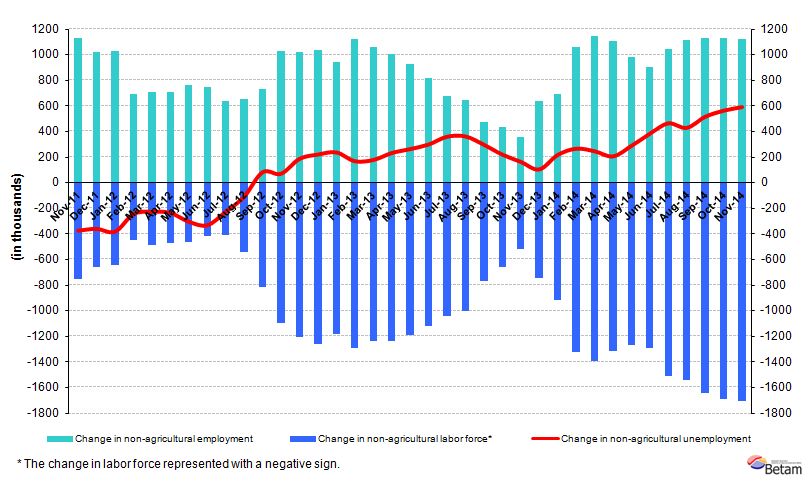 Source: TurkStat, BetamNonagricultural unemployment is holding its level According to seasonally adjusted data, in the period of November 2014 non-agricultural labor force increased by 46  thousand compared to the period of October 2014, and reached 23 million 764 thousand (Figure 2, Table 1). Non-agricultural employment increased by 16 thousand and recorded 20 million 722 thousand. Hence, the number of persons unemployed in non-agricultural sectors increased by 30 thousand and non-agricultural unemployment rate in this period compared to previous period increased slightly to 12.8 percent. Seasonally adjusted non-agricultural unemployment rate holds its level at about 12.8 percent since September 2014. Figure 2 Seasonally adjusted non-agricultural labor force, employment, and unemployment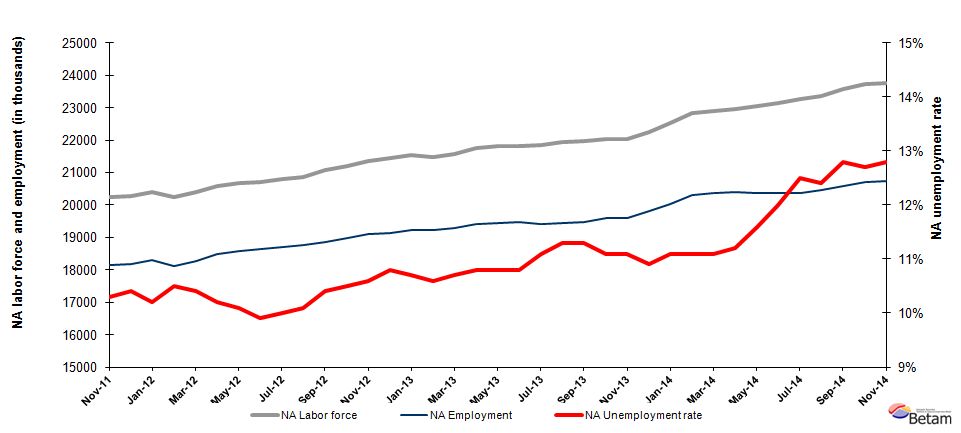 Source: TurkStat, BetamStagnating trend will continue in December period Kariyer.net's application per vacancy series used in the Betam forecasting model is depicted in Figure 3. According to Kariyer.net data, applications per vacancy increased slightly in the period of December 2015 (average of November 2014, December 2014, and January 2015). Moreover, Betam's forecasting model predicts that non-agricultural unemployment will remain constant in the next period (December 2015).  In previous month, Betam's forecasting model had predicted an increase in nonagricultural unemployment in November 2014. Indeed, nonagricultural unemployment rate increased even if slightly (from 12.7 percent to 12.8 percent). Figure 3 Seasonally adjusted non-agricultural unemployment rate and application per vacancy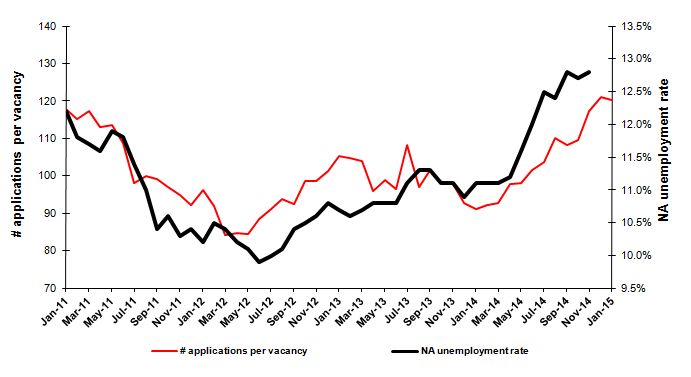 Source: Kariyer.net, TurkStat, BetamLosses in manufacturing employment According to seasonally adjusted labor market series, employment increased in all sectors except manufacturing in November 2014 (Figure 4, Table2). In line with the industrial production index, manufacturing employment decreased by 80 thousand. Employment in services and construction increased by 50 thousand and 46 thousand respectively. Figure 4 Employment by sectors (in thousands)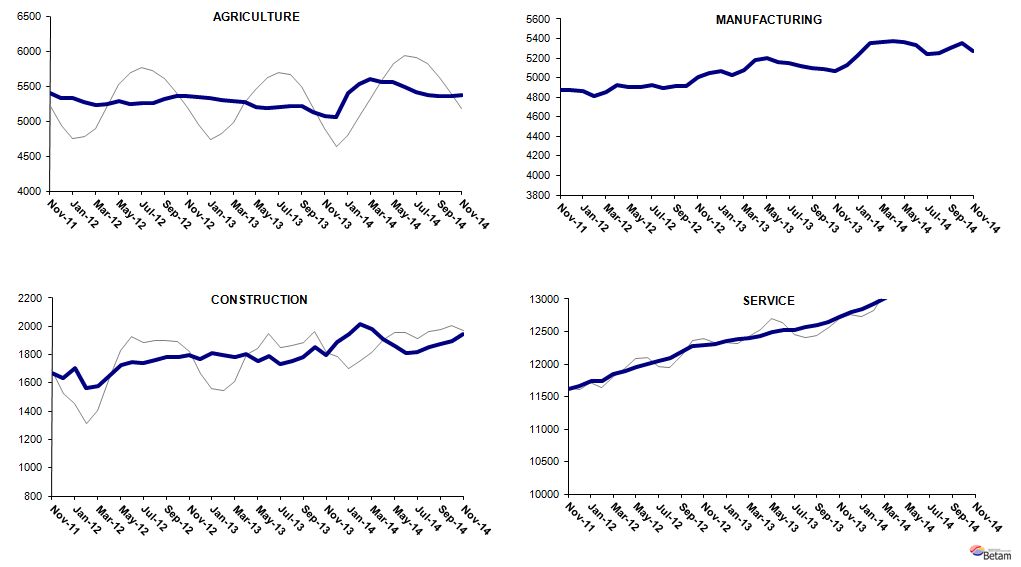 Source: TurkStat, BetamTable 1 Seasonally adjusted non-agricultural labor force indicators (in thousands)* Source: TurkStat, BetamTable 2 Seasonally adjusted employment by sectors (in thousands)* Source: TurkStat, BetamLabor forceEmploymentUnemploymentUnemployment rateMonthly changesMonthly changesMonthly changesSeptember-112021118109210210.4%Labor forceEmploymentUnemploymentOctober-112014918013213610.6%-62-9634November-112024418159208510.3%95146-51December-112027318165210810.4%29623January-122039418314208010.2%121149-28February-122024118116212510.5%-153-19845March-122040318281212210.4%162165-3April-122057018472209810.2%167191-24May-122067518587208810.1%105115-10June-12207001865120499.9%2564-39July-122078818709207910.0%875829August-122086118754210710.1%734528September-122106118871219010.4%20011783October-122120118975222610.5%14010436November-122135219089226310.6%15111437December-122144819132231610.8%964353January-132153619232230410.7%88100-12February-132149119213227810.6%-45-19-26March-132158319274230910.7%926131April-132175819408235010.8%17413440May-132180719452235510.8%49445June-132183019472235810.8%22202July-132183519411242411.1%5-6166August-132192419447247711.3%903654September-132196519483248211.3%41365October-132203119586244511.1%66103-37November-132203119586244511.1%000December-132225019825242510.9%219239-20January-142251520016249911.1%26519174February-142282520291253411.1%30927534March-142290220360254211.1%78699April-142296720395257211.2%653530May-142305520381267411.6%88-14102June-142313020354277612.0%74-27101July-142326320355290812.5%1331132August-142334920454289512.4%8699-13September-142358820569301912.8%239115124October-142371820706301212.7%130137-7November-142376420722304212.8%461630AgricultureManufacturingConstructionServiceMonthly changesMonthly changesMonthly changesMonthly changesSeptember-1153844866176311480AgricultureManufacturingConstructionServiceOctober-115416482316811151032-43-8230November-1154054870166711622-1147-14112December-1153284873163311659-773-3437January-12533348641706117455-97386February-1252764808156211746-57-56-1441March-1252224850157711853-544215107April-125249493016521189027807537May-125292490817281195143-227661June-1252494900175012001-43-82250July-12526049261742120411126-840August-1252574892176412097-3-342256September-125321491117801217964191682October-1253604917178412274396495November-12536350031797122893861315December-1253455051177212309-1848-2520January-1353305073181012349-15223840February-1352975023180012389-33-50-1040March-1352815083178512406-1660-1517April-1352705176180712425-11932219May-1352075200175312498-6324-5473June-1351795163178812521-28-373523July-135194514617361252815-17-527August-135218511717551257524-291947September-1352125096178012607-6-212532October-1351225090185212644-90-67237November-1350735064179512726-49-26-5782December-1350575131188812806-16679380January-14540052321945128393431015733February-14552953592016129161291277177March-1456005365198213014716-3498April-1455645373190713115-368-75101May-14556453641862131550-9-4540June-1454885332181213210-76-32-5055July-1454135243181813295-75-89685August-1453715257185713340-42143945September-1453575306187613388-14491948October-14535853531897134561472168November-145372527319431350614-804650